Wednesday 18th March 2020Dear Parent / Carers Thank you for your continued support through this ‘surreal’ time. I have been very appreciative of the messages I have received in support of us as a school and as a team in trying to keep things as ‘normal’ for the pupils, in a situation that is far from the norm!Unfortunately, we have fallen to staff shortages due to social distancing, self-isolation or child care. This has impacted on our school clubs and also a couple of classes so far where we have had to combine where numbers were low. This is monitored on a daily basis as and when we get the total numbers of pupils and staff in the building. Please be assured we will only close when directed to. Thank you so much for adhering to the guidelines set by the government, this really helps us with what we are doing in school and in turn helps us to keep the children as safe and well as possible and also yourselves as families. You should have either received your work packs for the children or they will arrive today or tomorrow, as they have been posted, so that in case of closures or periods of self-isolation, there is work ready. We have tried to keep the activities generic and also as life skills/activity based as possible as we appreciate that some of you may well have to be working from home at the same time as having your children off.  To help with any queries we have set up the following email addresses for different phases:primary@rigbyhall.worcs.sch.uk for Sapling, Sycamore, Willow, Beech, Oak & Rowanchestnutcentre@rigbyhall.worcs.sch.uk for Chestnut 1 and Chestnut 2keystage3@rigbyhall.worcs.sch.uk for 3.1, 3.2, 3.3, 3.4keystage4@rigbyhall.worcs.sch.uk for 4.1, 4.2post16@rigbyhall.worcs.sch.uk for Post 16.If your children need nappies and wipes, please continue to send these in with your children as we do not have spares here. Take care and keep well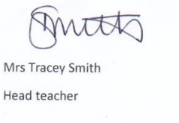 Tracey Headteacher